足湯健康法のどの痛い風邪に有効です足湯をするには入浴温度より２．５℃から３℃高い湯に（４２℃～４５℃）くるぶしまで浸し６分間保ちます足を乾いたタオルでよく拭きます。良く乾かしてから水を飲み、すぐに就寝します三村鍼灸指圧院　03-3859-5653足立区竹ノ塚６－９－７オークビル２０１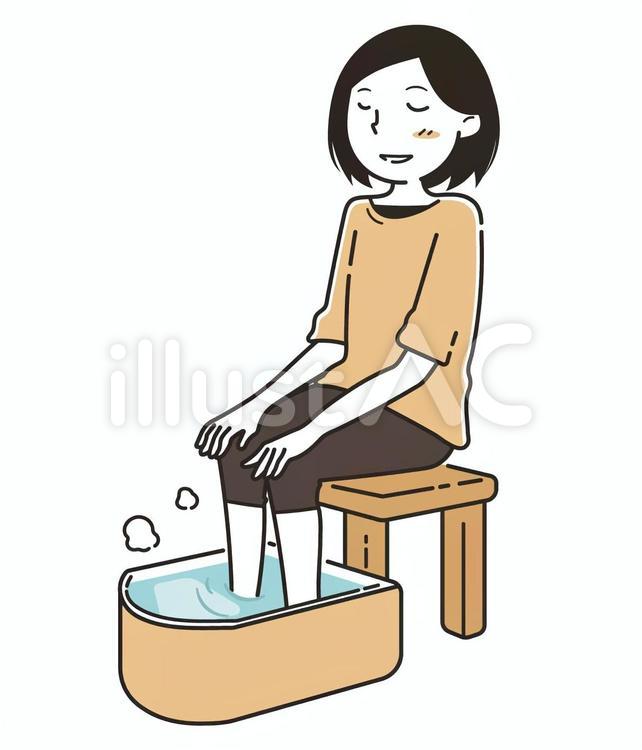 